NÁVRHUZNESENIE VLÁDY SLOVENSKEJ REPUBLIKYč.z k návrhu rozpočtu verejnej správy na roky 2018 až 2020Vládaschvaľujenávrh rozpočtu verejnej správy na roky 2018 až 2020 v súlade s § 4 ods. 3 zákona č. 523/2004 Z. z. o rozpočtových pravidlách verejnej správy a o zmene a doplnení niektorých zákonov,návrh zákona o štátnom rozpočte na rok 2018,návrh štátneho rozpočtu a návrh rozpočtov kapitol štátneho rozpočtu na rok 2018,limity počtu zamestnancov, miezd, platov, služobných príjmov a ostatných osobných vyrovnaní v kapitolách štátneho rozpočtu na rok 2018 uvedené v prílohe č. 1 tohto uznesenia,systemizáciu colníkov v štátnej službe, policajtov v štátnej službe, príslušníkov Hasičského a záchranného zboru a príslušníkov Horskej záchrannej služby v štátnej službe a profesionálnych vojakov v štátnej službe na rok 2018 uvedenú v prílohe č. 2 tohto uznesenia;súhlasís použitím príjmov MH Manažment, a. s. v roku 2018 v súlade s § 5 ods. 5 zákona č. 375/2015 Z. z. o zrušení Fondu národného majetku Slovenskej republiky a o zmene a doplnení niektorých zákonov v znení neskorších predpisov do výšky 9 800 eur na posilnenie štátnych finančných aktív,s použitím štátnych finančných aktív do výšky 9 800 eur do príjmov štátneho rozpočtu na rok 2018,s použitím štátnych finančných aktív v roku 2018 v sume 24 080 000 eur na majetkové účasti v medzinárodných finančných inštitúciách;ukladáministrovi financiíoznámiť ministerstvám, ostatným ústredným orgánom štátnej správy a správcom ďalších kapitol štátneho rozpočtu záväzné ukazovatele podľa časti A. tohto uznesenia, prípadne ďalšie záväzné ukazovatele v rámci schválených ukazovateľovdo 12. januára 2018pripraviť a zverejniť ekonomické hodnotenie navrhovaných investícií s predpokladanými nákladmi vyššími ako 10 mil. eur v informatizácii; v iných oblastiach s predpokladanými nákladmi vyššími ako 40 mil. eurdo 31. decembra 2018pripraviť metodický postup pre prípravu investícií a projektov investičného charakteru podliehajúcich ekonomickému hodnoteniu Ministerstva financií SRdo 31. decembra 2017podpredsedovi vlády pre informatizáciu a investícieaktualizovať a zverejniť harmonogramy plnenia opatrení revízie výdavkov v zdravotníctve, doprave a informatizácii na roky 2018 až 2020do 30. novembra 2017predložiť vláde odpočet plnenia opatrení revízie výdavkov v zdravotníctve, doprave a informatizácii za rok 2017do 31. mája 2018podpredsedovi vlády pre informatizáciu a investícieministrovi financiíministrovi práce, sociálnych vecí a rodinyministerke školstva, vedy, výskumu a športu ministrovi životného prostrediastanoviť harmonogram plnenia opatrení revízie výdavkov podľa prílohy č. 7 návrhu rozpočtu verejnej správy na roky 2018 až 2020do 30. novembra 2017realizovať opatrenia revízie výdavkov podľa prílohy č. 7 návrhu rozpočtu verejnej správy na roky 2018 až 2020 a harmonogramu plnenia opatrení    do 31. decembra 2021podpredsedovi vlády a ministrovi vnútraministrovi dopravy a výstavby ministerke školstva, vedy, výskumu a športuoznámiť obciam a vyšším územným celkom, ktoré zabezpečujú prenesený výkon štátnej správy, sumu výdavkov na úhradu nákladov preneseného výkonu štátnej správydo 26. januára 2018ministrovi práce, sociálnych vecí a rodiny oznámiť obciam a mestám záväzné limity dotácií na bežné výdavky pre zariadenia sociálnych služiebdo 26. januára 2018ministrovi hospodárstva zabezpečiť z rozpočtu MH Manažment, a. s. na rok 2018 prostriedky z dividend, ktoré v spoločnostiach s majetkovou účasťou MH Manažment, a. s. vznikli z výkonu ich činnosti, na posilnenie štátnych finančných aktív do výšky 9 800 eurdo 30. októbra 2018ministrompredsedom ostatných ústredných orgánov štátnej správy SRsprávcom ďalších kapitol štátneho rozpočtupredložiť do príslušného výboru Národnej rady SR návrh rozpočtu kapitoly štátneho rozpočtu na roky 2018 až 2020, vrátane rozpočtu na samostatných účtoch  a návrh rozpočtu štátneho fondu, ktorého je správcom, na roky 2018 až 2020 v súlade s vládnym návrhom rozpočtu verejnej správy na roky 2018 až 2020do 16. októbra 2017predložiť Ministerstvu financií SR v elektronickej forme prostredníctvom Rozpočtového informačného systému rozpis zmien schválených vládou podľa funkčnej a ekonomickej klasifikácie rozpočtovej klasifikácie platnej na rok 2018, vrátane rozpisu podľa programov vládydo 24. novembra 2017predložiť Ministerstvu financií SR v elektronickej forme prostredníctvom Rozpočtového informačného systému podrobný rozpis zmien schválených Národnou radou SR podľa funkčnej a ekonomickej klasifikácie rozpočtovej klasifikácie platnej na rok 2018, vrátane rozpisu podľa programov vládydo 28. decembra 2017zabezpečiť začínanie obstarávania stavieb financovaných z kapitálových výdavkov štátneho rozpočtu a aktualizáciu údajov Registra investícií Ministerstva financií SR podľa postupu uvedeného v prílohe č. 3 tohto uzneseniav termínoch uvedených v prílohe č. 3 tohto uzneseniapredložiť Ministerstvu financií SR na ekonomické hodnotenie navrhované investície s predpokladanými nákladmi vyššími ako 10 mil. eur v informatizácii alebo 40 mil. eur v iných oblastiach v súlade s Rámcom na hodnotenie verejných investičných projektov v SRdo 31. decembra 2018nepredkladať v roku 2018 návrhy legislatívnych predpisov a iných materiálov, ktoré zakladajú finančné nároky na zvýšenie počtu zamestnancov a zvýšenie výdavkov alebo úbytok príjmov schválených v štátnom rozpočte na rok 2018 s rozpočtovými dôsledkami na štátny rozpočet alebo na iné rozpočty tvoriace rozpočet verejnej správydo 31. decembra 2018splnomocňujeministra financiív priebehu roka prijať opatrenia k záväzným ukazovateľom štátneho rozpočtu a opatrenia k úprave systemizácie v rozsahu podľa § 2 návrhu zákona o štátnom rozpočte na rok 2018 a k počtom zamestnancov kapitol štátneho rozpočtu uvedených v prílohe č. 1 tohto uznesenia;poverujepredsedu vládypredložiť vládny návrh zákona o štátnom rozpočte na rok 2018 predsedovi Národnej rady SR na ďalšie ústavné prerokovanie,ministra financiíuviesť vládny návrh zákona o štátnom rozpočte na rok 2018 v Národnej rade SR.Vykonajú:	členovia vlády           	predsedovia ostatných ústredných orgánov štátnej správy                         	správcovia ďalších kapitol štátneho rozpočtuNa vedomie:  predseda Národnej rady SR	                                                                                                                  	 Príloha č. 3                                                                                                           k uzneseniu vlády SR                                                                                                           č. .../2017P o s t u ppri začínaní obstarávania stavieb financovaných z kapitálových výdavkov štátneho rozpočtu a aktualizácii údajov Registra investícií Ministerstva financií Slovenskej republiky v roku 20181.   	Nezačínať bez predchádzajúceho súhlasu Ministerstva financií SR z kapitálových výdavkov štátneho rozpočtu obstarávanie stavieb a zmien dokončených stavieb s obstarávacími nákladmi 665 000 eur a viac s výnimkou obstarávania stavieb z individuálneho výdavku na podporu podnikateľov v agrokomplexe a stavieb schválených vládou SR v rámci „Strategického plánu rozvoja dopravnej infraštruktúry SR do roku 2020“; súhlas Ministerstva financií SR sa vyžaduje i na začatie obstarávania stavieb a zmien dokončených stavieb financovaných z vlastných alebo mimorozpočtových zdrojov štátnych rozpočtových a štátnych príspevkových organizácií a združenej výstavby; súhlas Ministerstva financií SR, resp. vlády sa nevyžaduje na zabezpečenie stavebného zámeru v zmysle zákona č. 254/1998 Z. z. o verejných prácach a pri stavbách financovaných z európskych fondov, i keď sa na ich finančnom zabezpečení podieľa štátny rozpočet.  Tento postup sa nevzťahuje na realizáciu stavebných akcií financovaných                                  z prostriedkov Európskej únie, na financovaní ktorých sa podieľajú i prostriedky štátneho rozpočtu. Termín: priebežne v roku 20182. 	Nezačínať bez predchádzajúceho súhlasu vlády z kapitálových výdavkov štátneho                                                                           rozpočtu obstarávanie stavieb a zmien dokončených stavieb, ktorých obstarávacia cena je 3 320 000 eur a viac.  Tento postup sa nevzťahuje na realizáciu stavebných akcií financovaných z prostriedkov Európskej únie, na financovaní ktorých sa podieľajú i prostriedky štátneho rozpočtu.Termín: priebežne v roku 20183. 	Pri stavbách, u ktorých v priebehu realizácie skutočná obstarávacia cena dosiahne 3 320 000 eur z dôvodu zmien v projektovej dokumentácii a navyše prác z titulu rozšírenia, resp. zmien stavebných objektov, prevádzkových súborov, resp. iných zmien, sa zdôvodnenie zvýšenia ceny predkladá na posúdenie a rozhodnutie vlády. Tento postup sa nevzťahuje na realizáciu stavebných akcií financovaných z prostriedkov Európskej únie, na financovaní ktorých sa podieľajú i prostriedky štátneho rozpočtu. Termín: priebežne v roku 20184. 	Súhlas na začatie obstarávania stavieb s obstarávacou cenou nižšou ako 665 000 eur udeľovať správcami kapitol štátneho rozpočtu s prihliadnutím na celkovú rozostavanosť v rámci kapitoly a jej nezvyšovanie pri dodržaní podmienok, že lehota výstavby, t. j. lehota od začatia výstavby do ukončenia realizácie stavby neprekročí 24 mesiacov; začatie stavieb s obstarávacími nákladmi nižšími ako 665 000 eur v kompetencii ústredného orgánu štátnej správy treba oznámiť Ministerstvu financií SR a v rámci aktualizácie zaradiť do Registra investícií Ministerstva financií SR.Termín: priebežne v roku 2018        5. 	Aktualizovať údaje Registra investícií Ministerstva financií SR v súlade s Ministerstvom financií SR odsúhlasenými zmenami a rozpočtovými opatreniami záväzných ukazovateľov kapitálových výdavkov štátneho rozpočtu a všetkými zmenami, ktoré boli vykonané v právomoci správcu  kapitoly štátneho rozpočtu; v rámci aktualizácie doplniť všetky základné informácie o investičných akciách v rozsahu príslušných formulárov Registra investícií Ministerstva financií SR.Termín: priebežne v roku 2018 po vykonaní rozpočtového opatrenia alebo zmeny vo financovaní investičných akcií6. 	V rámci aktualizovania Registra investícií Ministerstva financií SR k 31.12.2018 preradiť z registra investícií dokončené stavebné akcie do Registra dokončených stavieb. Termín: do 28. februára 2019 Číslo materiálu: Predkladateľ:minister financiíPríloha č. 1
k uzneseniu vlády SR
č. .../2017Príloha č. 1
k uzneseniu vlády SR
č. .../2017LIMITY
počtu zamestnancov,
miezd, platov, služobných príjmov a ostatných osobných vyrovnaní
v kapitolách štátneho rozpočtu
na rok 2018LIMITY
počtu zamestnancov,
miezd, platov, služobných príjmov a ostatných osobných vyrovnaní
v kapitolách štátneho rozpočtu
na rok 2018LIMITY
počtu zamestnancov,
miezd, platov, služobných príjmov a ostatných osobných vyrovnaní
v kapitolách štátneho rozpočtu
na rok 2018LIMITY
počtu zamestnancov,
miezd, platov, služobných príjmov a ostatných osobných vyrovnaní
v kapitolách štátneho rozpočtu
na rok 2018LIMITY
počtu zamestnancov,
miezd, platov, služobných príjmov a ostatných osobných vyrovnaní
v kapitolách štátneho rozpočtu
na rok 2018LIMITY
počtu zamestnancov,
miezd, platov, služobných príjmov a ostatných osobných vyrovnaní
v kapitolách štátneho rozpočtu
na rok 2018LIMITY
počtu zamestnancov,
miezd, platov, služobných príjmov a ostatných osobných vyrovnaní
v kapitolách štátneho rozpočtu
na rok 2018LIMITY
počtu zamestnancov,
miezd, platov, služobných príjmov a ostatných osobných vyrovnaní
v kapitolách štátneho rozpočtu
na rok 2018Kapitola štátneho rozpočtuPočet zamestnancovPočet zamestnancovPočet zamestnancovPočet zamestnancovPočet zamestnancovPočet zamestnancovkat. 610Kapitola štátneho rozpočtu(osoby)(osoby)(osoby)(osoby)(osoby)(osoby)(eur)Kapitola štátneho rozpočtuRozpočtové organizáciev tom:v tom:z toho:z toho:z toho:Mzdy, platy, služobné príjmy a OOV
aparátuKapitola štátneho rozpočtuRozpočtové organizáciebez administratívnych kapacít osobitne sledovanýchadministratívne kapacity osobitne sledované */aparátv tom:v tom:Mzdy, platy, služobné príjmy a OOV
aparátuKapitola štátneho rozpočtuRozpočtové organizáciebez administratívnych kapacít osobitne sledovanýchadministratívne kapacity osobitne sledované */aparátbez administratívnych kapacít osobitne sledovanýchadministratívne kapacity osobitne sledované */Mzdy, platy, služobné príjmy a OOV
aparátua1234567Kancelária Národnej rady SR54354354354313 304 987Kancelária prezidenta SR1011011011012 115 331Úrad vlády SR55351538553515386 592 286Úrad podpredsedu vlády SR pre investície a informatizáciu235114121235114121751 446Kancelária Ústavného súdu SR1101101101102 726 672Kancelária Najvyššieho súdu SR2902902902908 537 550Generálna prokuratúra SR1 9901 99031031010 302 094Najvyšší kontrolný úrad SR3193193193195 918 308Ministerstvo zahraničných vecí a európskych záležitostí SR1 2371 2371 2071 20750 366 070Ministerstvo obrany SR21 11921 1196446449 996 932Ministerstvo vnútra SR51 82351 802211 3971 3762114 577 490Ministerstvo spravodlivosti SR12 01112 0113733735 345 571Ministerstvo financií SR10 57410 4301446726066611 441 252Ministerstvo životného prostredia SR75066684498414845 346 947Ministerstvo školstva, vedy, výskumu a športu SR1 6991 391308578480987 607 760Ministerstvo zdravotníctva SR2 5712 52150315265505 502 429Ministerstvo práce, sociálnych vecí a rodiny SR13 22812 9792495293681617 136 305Ministerstvo kultúry SR1 2491 22821196175213 168 182Ministerstvo hospodárstva SR8687591094733641096 591 792Ministerstvo pôdohospodárstva a rozvoja vidieka SR2 7772 68196602568347 793 802Ministerstvo dopravy a výstavby SR1 4371 37166679613669 919 123Úrad geodézie, kartografie a katastra SR25725775751 619 087Štatistický úrad SR84184184184110 041 575Úrad pre verejné obstarávanie2062062062064 023 613Úrad pre reguláciu sieťových odvetví125125Úrad jadrového dozoru SR1261261261263 406 313Úrad priemyselného vlastníctva SR1381381381381 805 300Úrad pre normalizáciu, metrológiu a skúšobníctvo SR11811896961 575 165Protimonopolný úrad SR787878781 447 572Národný bezpečnostný úrad2412412412414 918 879Správa štátnych hmotných rezerv SR1131131131131 617 346Všeobecná pokladničná správa141141     Kancelária verejného ochrancu
     práv5757     Rada pre vysielanie
     a retransmisiu3636     Úrad na ochranu osobných
     údajov SR4848Slovenská akadémia vied1 0871 087Kancelária Súdnej rady SR2525SPOLU128 980127 6731 30712 53811 669869225 497 179*/ administratívne kapacity nekryté zo zdroja 111, v súlade s bodom B.2 uznesenia vlády SR č. 181 z 11. apríla 2017*/ administratívne kapacity nekryté zo zdroja 111, v súlade s bodom B.2 uznesenia vlády SR č. 181 z 11. apríla 2017*/ administratívne kapacity nekryté zo zdroja 111, v súlade s bodom B.2 uznesenia vlády SR č. 181 z 11. apríla 2017*/ administratívne kapacity nekryté zo zdroja 111, v súlade s bodom B.2 uznesenia vlády SR č. 181 z 11. apríla 2017*/ administratívne kapacity nekryté zo zdroja 111, v súlade s bodom B.2 uznesenia vlády SR č. 181 z 11. apríla 2017*/ administratívne kapacity nekryté zo zdroja 111, v súlade s bodom B.2 uznesenia vlády SR č. 181 z 11. apríla 2017*/ administratívne kapacity nekryté zo zdroja 111, v súlade s bodom B.2 uznesenia vlády SR č. 181 z 11. apríla 2017*/ administratívne kapacity nekryté zo zdroja 111, v súlade s bodom B.2 uznesenia vlády SR č. 181 z 11. apríla 2017Príloha č. 2
k uzneseniu vlády SR
č. .../2017Systemizácia
colníkov v štátnej službe
na rok 2018Systemizácia
colníkov v štátnej službe
na rok 2018Systemizácia
colníkov v štátnej službe
na rok 2018KapitolaPočet miest spoluObjem finančných prostriedkov na služobné príjmy v štátnej službeKapitola(osoby)(eur)Ministerstvo financií SR3 13951 473 696Systemizácia
policajtov v štátnej službe
na rok 2018Systemizácia
policajtov v štátnej službe
na rok 2018Systemizácia
policajtov v štátnej službe
na rok 2018KapitolaPočet miest spoluObjem finančných prostriedkov na služobné príjmy v štátnej službeKapitola(osoby)(eur)Ministerstvo vnútra SR24 167450 630 877Ministerstvo spravodlivosti SR4 79777 058 688Národný bezpečnostný úrad2164 657 018Systemizácia
príslušníkov Hasičského a záchranného zboru
a príslušníkov Horskej záchrannej služby
v štátnej službe
na rok 2018Systemizácia
príslušníkov Hasičského a záchranného zboru
a príslušníkov Horskej záchrannej služby
v štátnej službe
na rok 2018Systemizácia
príslušníkov Hasičského a záchranného zboru
a príslušníkov Horskej záchrannej služby
v štátnej službe
na rok 2018KapitolaPočet miest spoluObjem finančných prostriedkov na služobné príjmy v štátnej službeKapitola(osoby)(eur)Ministerstvo vnútra SR4 41462 943 596Systemizácia
profesionálnych vojakov v štátnej službe
na rok 2018Systemizácia
profesionálnych vojakov v štátnej službe
na rok 2018Systemizácia
profesionálnych vojakov v štátnej službe
na rok 2018KapitolaPočet miest
profesionálnych
vojakovObjem finančných
prostriedkov na platy
profesionálnych vojakovKapitola(osoby)(eur)Ministerstvo obrany SR14 212209 130 942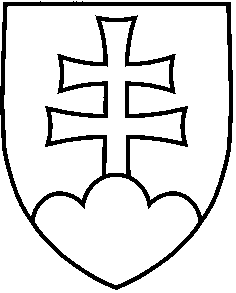 